Marie Arlen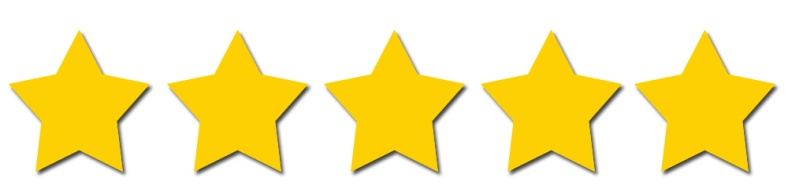 It's not easy for parents to find the right child care for their children, but our months of searching paid off when we decided to go with Chatham School House. The teachers are phenomenal and most importantly, our son enjoys his time while he's at school.1Helpful?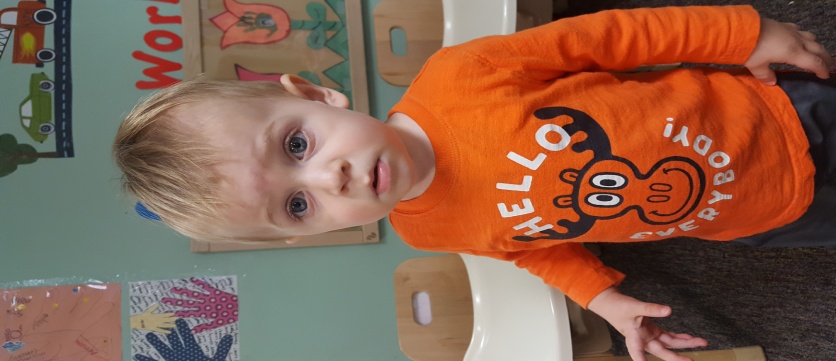 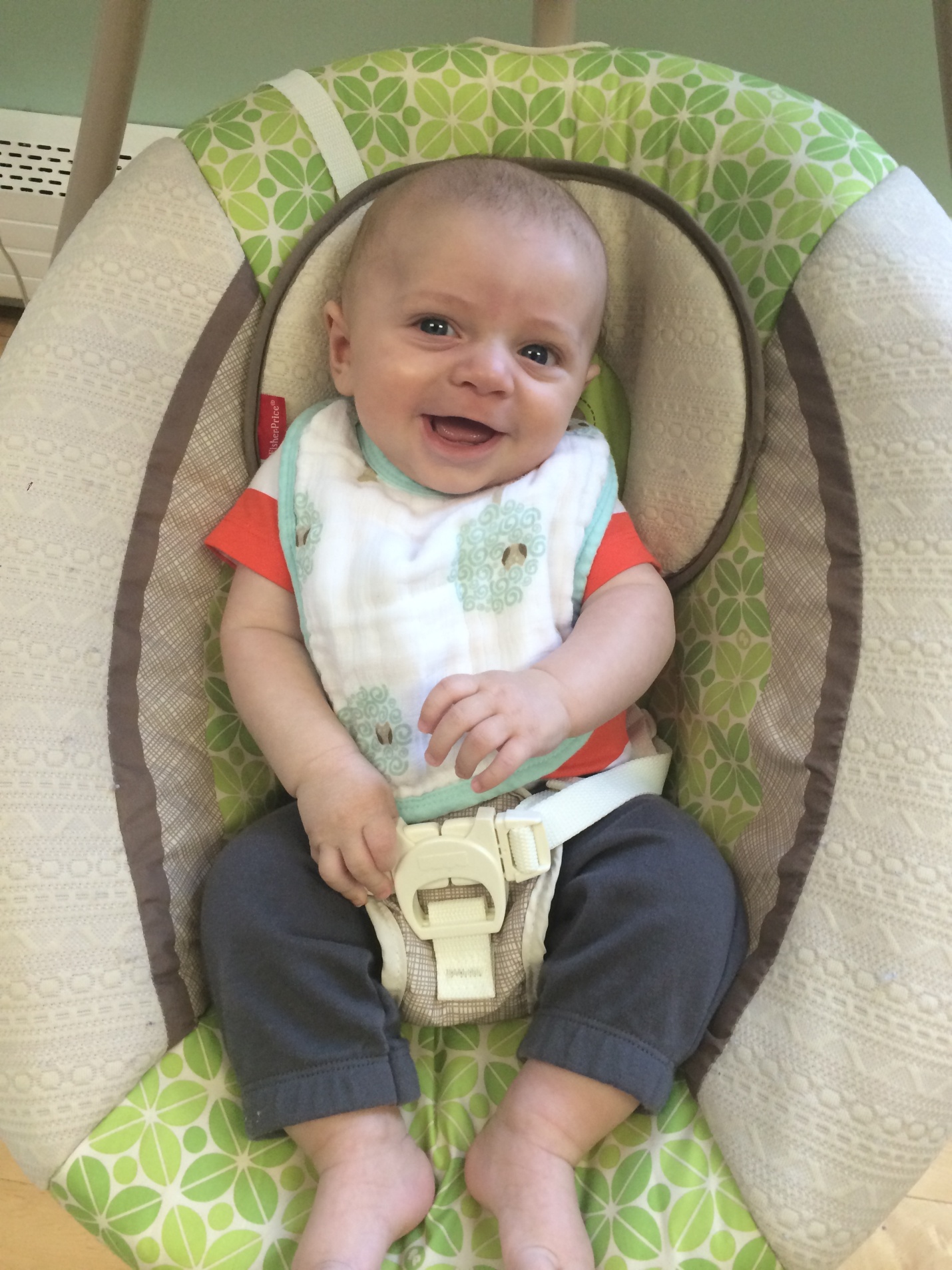 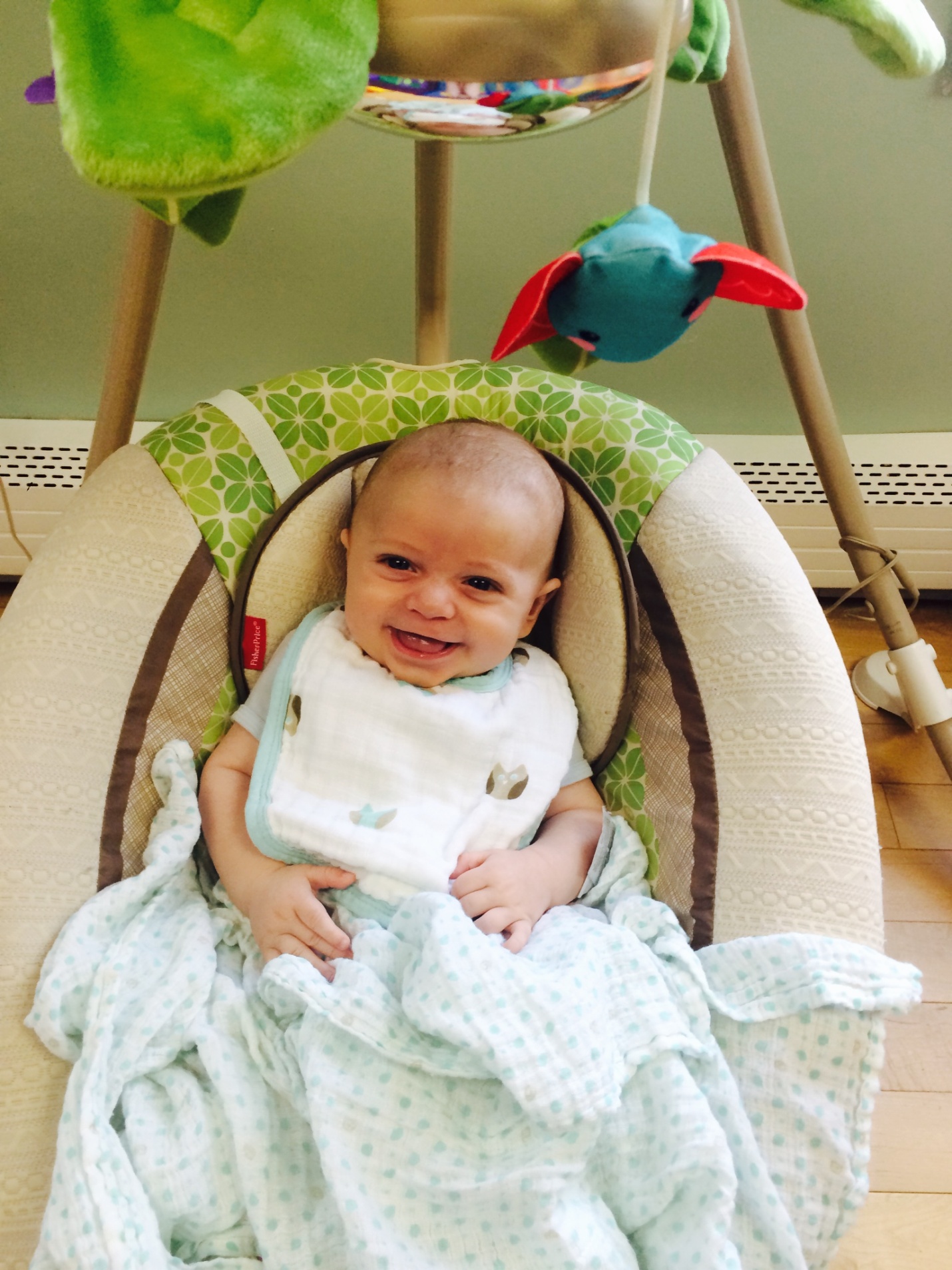 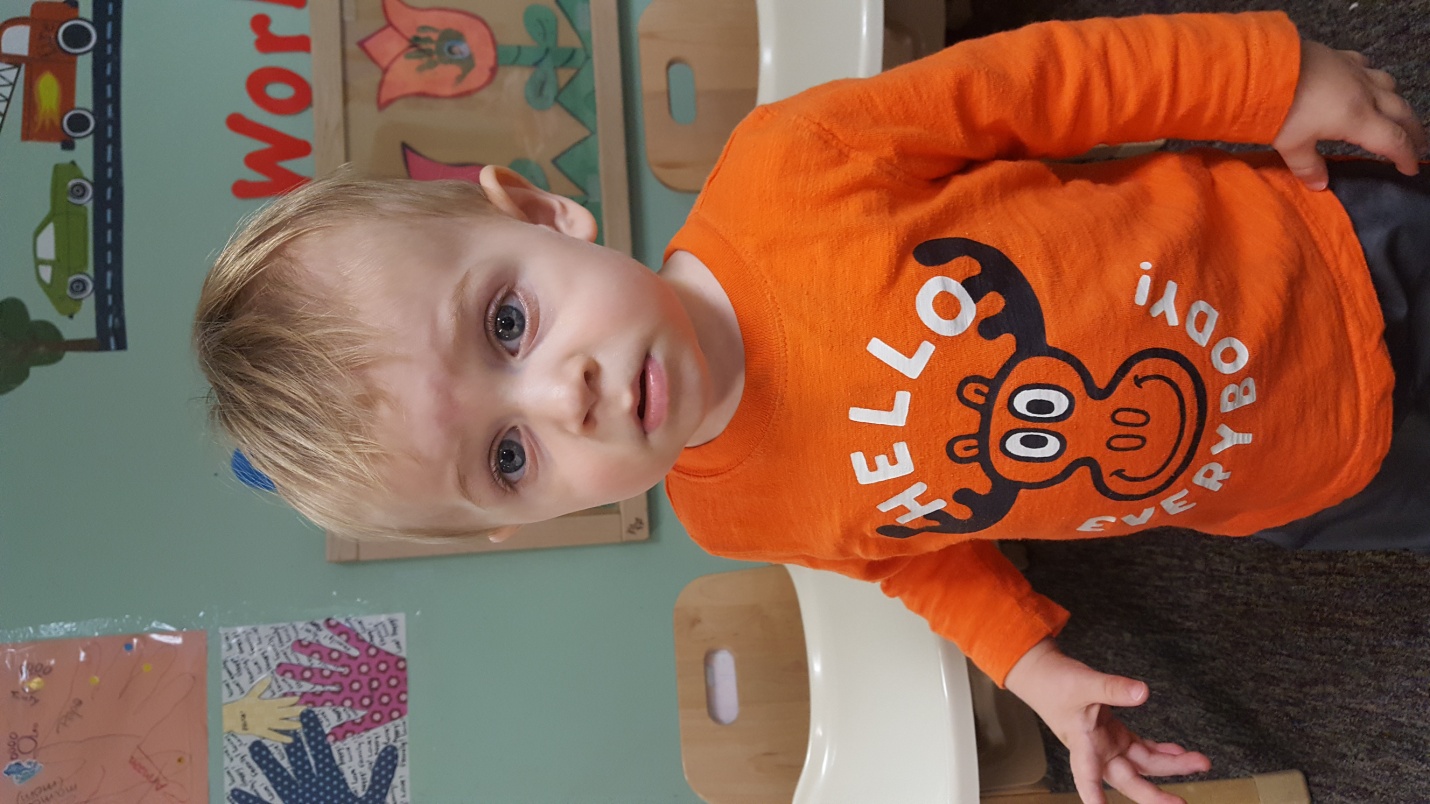 Thanks for your feedback!There is a problem. Please try again.